关于征集第十一届海峡论坛·2019海峡科技专家论坛分会场的通知各省级学会（协会、研究会）、设区市科协、高校科协、科研院所科协：海峡论坛由福建省人民政府与国台办、中国科协等几十家两岸相关单位和民间团体于2009年共同发起创办，至今已成功举办十届，是两岸民间交流重要平台。福建省科协从海峡论坛创办起，就主动融入、积极参与，每年承担举办一场大型两岸民间科技交流活动。从第三届（2011年）开始，为响应海峡论坛突出“界别交流”，中国科协专门创办“海峡科技专家论坛”，作为每届海峡论坛“科技界别”固定交流项目。“海峡科技专家论坛”由中国科协主办、福建省科协具体承办，两岸科技社团、高等院校、科研院所和部分设区市科协、省级学会（协会、研究会）等单位共同参与协办，至今已经发展成为一年一度的两岸民间科技交流合作盛会，在两岸科技界、科技社团界产生广泛而深刻的影响。2019海峡科技专家论坛（以下简称“本届论坛”）拟在第十一届海峡论坛期间（预计2019年6月中旬）举办，继续采取“1+X”的办会模式，以期促进两岸多领域、多渠道、多学科交流与合作。其中“1”系指“海峡科技专家论坛”主会场（在厦门与海峡论坛同步举办），由中国科协主办、福建省科协具体承办，两岸有关机构共同参与协办，各分会场派代表参会；“X”系指主会场下设若干个分会场，由省级学会（协会、研究会）、设区市科协、高校科协、科研院所科协自愿申报主办，福建省科协对入选分会场的单位给予经费补助。为了更好体现“开门办会”和“竞争择优”原则，本届论坛公开面向全省科协系统及省级科技社团征集分会场，请有意举办分会场的单位尽快提出申办方案（格式详见附件）。现将申报要求、时间等事项通知如下：一、分会场申报要求1.分会场名称：分会场要突出海峡论坛、海峡科技专家论坛两个元素，会场背板统一署名为：海峡论坛（Logo）＋2019海峡科技专家论坛分会场＋分会场名称。2.分会场议题：每个分会场议题（或主题）必须紧扣本届论坛主题“两岸新时代，科技新融合”，具体要围绕福建高质量发展落实赶超，突出“新四通”与新福建、两岸科技界、科技与产业、城市与乡村、自然与社会、食品与健康等融合发展，特别是两岸互补性强、合作潜力大、发展前景好的新兴产业。3.分会场规模：每个分会场要求规模在60人以上，其中台湾代表不少于30人。4.分会场地点：分会场在福建境内举办，具体举办地点由主办单位自行确定。为方便与本届论坛主会场相关活动（含海峡论坛）相衔接，举办地点设在厦门的分会场优先入选。5.分会场时间：每个分会场举办时间以本届论坛举办时间为准，前后一个星期内均可。其中，在厦门举办的分会场，须与本届论坛举办时间（预计2019年6月份第二个周末）相衔接，以便台湾代表参加本届论坛主会场相关活动。6.分会场经费：每个分会场所需经费由举办单位负责。经审核后，入选分会场且符合各项要求的申办单位，将给予经费补助，用于接待台湾代表所需费用（注：补助经费在分会场成功举办并提交有关资料后拨付，未按要求完成的分会场将视情况给予适当经费补助）。7.其他要求：（1）每个分会场必须有1～2项两岸合作签约项目，有实质性合作协议或较大合作项目的优先入选。（2）分会场应由两岸相关机构共同举办。其中由省级学会（协会、研究会）主办的，应有全国性学会参与，可作为指导单位或共同主办单位；鼓励多个省级学会组成联合体共同举办一个分会场。二、分会场申报时间分会场申报截止时间为：2019年2月15日。请有意举办分会场的单位将申报方案上报或传真、Email给福建省科协闽台科技交流中心（地址：福州市湖东路7号科技大楼2层219室  邮编：350025）联系人：邹光盛（13599392810）李丽（13960939742）E-mail: kxmtjlzx@163.com电话：0591－87825961    传真：0591－87533181附件：2019海峡科技专家论坛分会场申报方案格式福建省科学技术协会2019年1月11日附件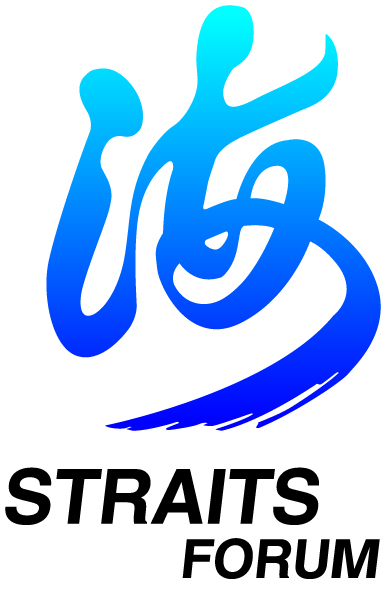 2019海峡科技专家论坛*************分会场申报方案举办单位全称（盖章）2019年  月  日一、活动项目背景（要求体现当前两岸在该领域交流的基本情况）二、活动项目目标、意义（要求体现活动项目的工作目标、预期社会效益等）三、活动项目对象（介绍本次活动所针对的台湾相关区域、行业或群体界别）四、活动组织管理情况（介绍申请单位的活动组织设置和台湾相关人员机构的合作协调、联系互动情况）五、活动名称2019海峡科技专家论坛*********分会场六、活动主题活动主题为：*********七、活动时间、地点时间：2019年6月  日地点：**市*****（宾馆或酒店）八、活动规模活动共计****人,其中台湾代表***人.（邀请重要嘉宾须加以说明）九、活动主、承、协办单位（含台湾举办单位）主办单位：*****承办单位：*****协办单位：*****十、活动内容（约300字）（体现活动的吸引力和台湾嘉宾的参与度）十一、活动议程十二、两岸合作项目十三、活动特色和亮点1.活动特色（体现本次活动中最具特色的主要内容）2.活动亮点（体现本次活动创新设计、突出成效等方面内容）十四、活动联系方式（联系人、手机号、固定电话、传真、邮箱）十五、活动宣传报道1.广播电视2.网络媒体3.平面媒体（可根据活动宣传报道的要求予以表述）注：以上申报方案中的第五～十四项为必填项，其它为选择项。闽科协发台〔2019〕1号福建省科学技术协会办公室                 2019年1月11日印发